Stari trg pri Ložu, 6. 9. 2018EVIDENČNI LIST ZA IZPOSOJO UČBENIŠKEGA KOMPLETAŠolsko leto 2018/2019Učenec / učenka:                                                                                                    Razred: 9.Ob izteku šolskega leta morate učbenike vrniti šoli. V primeru, da bo kateri izmed učbenikov poškodovan, uničen ali izgubljen, boste morali v skladu s Pravilnikom o upravljanju učbeniškega sklada plačati odškodnino.Z učbeniki ravnajte skrbno, poskrbite, da bodo zaviti, vendar ne v samolepilno folijo.Opombe o stanju učbenikov posredujte skrbnici sklada na začetku šolskega leta.Evidenčni list shranite, ker ga boste potrebovali pri vračanju knjig.Izposojeno dne:_____________________                 Podpis:____________________________ Vrnjeno dne:______________________                    Skrbnica učbeniškega sklada Leonida Zalar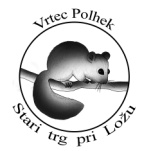 Osnovna šola heroja Janeza HribarjaCesta Notranjskega odreda 321386 Stari trg pri Ložu	tel: 01 707 12 50,   fax:  01 707 12  60os.h-janeza-hribarja@guest.arnes.siUčbenikinventarna številkaM. Levy, D. Goodey, N. Goddey: MESSAGES 4, učbenik za angleščinoB. Beznec et al.: MOJA PRVA FIZIKA 2A. Gabrič, S. A. Glažar, M. Graunar, M. S. Žigon: KEMIJA DANES 2V. Klokočovnik, M. Starčič Erjavec: DOTIK ŽIVLJENJA 9J. Razpotnik, D. Snoj: RAZISKUJEM PRETEKLOSTJ. Senegačnik:  GEOGRAFIJA  SLOVENIJEG. Motta: WIR 3     